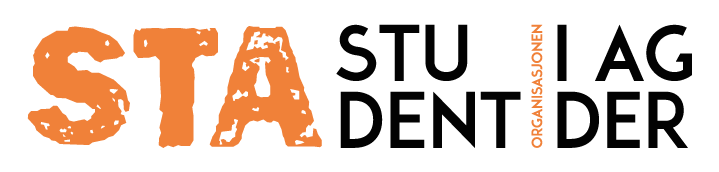 
Et religiøst- og livssynsnøytralt undervisningslokale
Universitetet i Agder (UiA) er opptatt av å ha et mangfoldig universitetsfellesskap, og har de siste årene jobbet aktivt med inkludering. I takt med et mål om et mangfoldig universitet har også studentmassen blitt større; behovet for flere og større lokaler har dermed økt. Dette er lokaler UiA selv ikke besitter, noe som har ført til behovet for å leie eksternt.Studentorganisasjonen i Agder (STA) mener det er positivt at UiA leier lokaler hos aktører i vertskapsbyene, da man kobler seg tettere sammen med byen og skaper en aktiv studentby. STA har derimot erfart at det oppleves problematisk for studenter når UiA benytter seg av lokaler som eies av religiøse eller livssynsbestemte organisasjoner, fordi ikke alle studenter da føler seg velkommen. Dette blir spesielt problematisk ved obligatorisk undervisning. Alle studenter ved UiA skal føle seg velkommen til sin undervisning. I de tilfellene dette ikke skjer vil det kunne føre til et dårligere læringsmiljø på UiA.Det er derfor viktig at undervisningen skjer i lokaler uten religiøse symboler eller andre symboler tilknyttet et livssyn. Dette gjelder i de tilfellene hvor det ikke er en betingelse for læringsutbytte. Lokalene skal ikke diskriminere det levesettet studenten har.Studentorganisasjonen i Agder mener også at det er et prinsipielt spørsmål når det kommer til det økonomiske perspektivet. UiA må være bevisst på hva deres økonomiske investeringer støtter. STA mener at UiA, som en offentlig institusjon, ikke skal finansiere religiøse- eller livssynsbestemte organisasjoner. Det er derfor ikke tilfredsstillende at kun selve lokalet er livssynsnøytralt og ikke har religiøse symboler, så lenge organisasjonen(e) som eier lokalet er religiøst eller livssynsbestemt. Studentorganisasjonen i Agder (STA) mener at:  UiA skal ikke leie lokaler som eies av religiøse eller livssynsbestemte organisasjoner til obligatorisk undervisning, hvor det ikke er en betingelse for læringsutbytte til studentene.UiA skal ikke leie lokaler som eies av religiøse eller livssynsbestemte organisasjoner, hvor det ikke er en betingelse for læringsutbytte til studentene.UiA må sikre at økonomiske midler de legger igjen hos organisasjoner ikke finansierer en religion eller et bestemt livssyn. Vedtatt av Studentparlamentet 22.01.20